		Соглашение		О принятии согласованных технических правил Организации Объединенных Наций для колесных транспортных средств, предметов оборудования и частей, которые могут быть установлены и/или использованы на колесных транспортных средствах, и об условиях взаимного признания официальных утверждений, выдаваемых на основе этих правил Организации Объединенных Наций*	(Пересмотр 3, включающий поправки, вступившие в силу 14 сентября 2017 года)		Добавление 106 – Правила № 107 ООН		Пересмотр 6 – Поправка 7Дополнение 7 к поправкам серии 06 − Дата вступления в силу: 16 октября 2018 года		Единообразные предписания, касающиеся официального утверждения транспортных средств категории М2 или М3 в отношении их общей конструкцииНастоящий документ опубликован исключительно в информационных целях. Аутентичным и юридически обязательным текстом является документ: 	ECE/TRANS/WP.29/2018/19.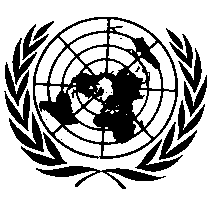 ОРГАНИЗАЦИЯ ОБЪЕДИНЕННЫХ НАЦИЙ Приложение 12 Пункт 3.10.12 изменить следующим образом:«3.10.12	Каждая система изоляции…	…значению переменного тока, умноженному на √2.	Цепи, напрямую подключенные к воздушной контактной сети, подвергаются двойной изоляции».E/ECE/324/Rev.2/Add.106/Rev.6/Amend.7−E/ECE/TRANS/505/Rev.2/Add.106/Rev.6/Amend.7E/ECE/324/Rev.2/Add.106/Rev.6/Amend.7−E/ECE/TRANS/505/Rev.2/Add.106/Rev.6/Amend.7E/ECE/324/Rev.2/Add.106/Rev.6/Amend.7−E/ECE/TRANS/505/Rev.2/Add.106/Rev.6/Amend.72 November 2018